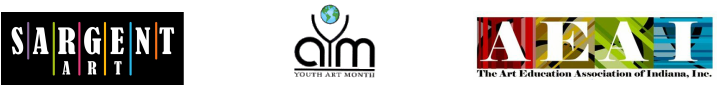 You are cordially invited to attend the reception and Celebration on the 26th of February, 2017Youth Art Month 2017 Indianapolis StatehouseFebruary 26th, 2016 - March 25th, 2017Reception & Celebration: February 26th, 2017 @ 2:00We are excited to announce that Dennis Inhulsen will be the Honorary Chairperson of Youth Art Month!Youth Art Month (YAM) is an annual observance each March to emphasize the value of art and art education for all children and to encourage public support for quality school art programs. Established in 1961, YAM provides a forum for acknowledging skills that are not possible in other subjects. The Council for Art Education (CFAE), a sponsor of Youth Art Month, adopted the national theme, “Start with Art, Learn for Life.” Art Education develops self-esteem, appreciation of the work of others, self-expression, cooperation with others, and critical thinking skills. All of these skills are vital to the success of our future leaders – our children.I have chosen 5 entries that are representative of our student art work.  These are chosen from (School)  It is a juried show sponsored by Sargent Art with the grand prize winner receiving a trip to New York City for student, one parent and art teacher. All the art work from across the state will hang in the halls of the Statehouse the entire month of March.Please join us in celebrating the artwork from (School) and show your support for our students.(teacher name)position, schooladdressphoneemail